YALE SCHOOL OF MEDICINEDepartment of Pathology2021-22 Research in Progress Series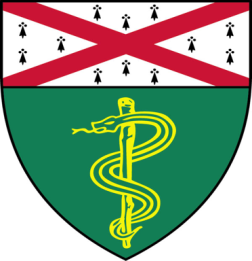 Kiran Patel, (Nguyen Lab)Postdoctoral Associate“KDM2A Maintains Redox Homeostasis to Drive Lung Cancer Metastasis”And
Zhuoyue Chen, (Kyriakides Lab)Postdoctoral Associate    “Decellularized Bone Extracellular Matrix (ECM) Hydrogel for Tissue Repair”Join Zoom Meetinghttps://zoom.us/j/96247765777Passcode: 889328Tuesday, December 7th, 9:30-10:30 a.m."All the contents are proprietary, unauthorized use of the information is prohibited and unethical". Questions? Wendy Folsom, Pathology:  Wendy.Folsom@yale.edu, LH315, 203-785-3478